Les’ Griffiths   Pen Portrait.Full Name: David Leslie GriffithsHobbies: Playing Guitar.  Singing in the bass section of two local choirs.Married with two sons, two daughters in laws, two grandchildren with another three on the way.Highest Qualification Masters PDET – Professional Development in Education and Training. University of South Wales.I happened to be good at woodwork and technical drawing in school.  At the age of 14 my school sent me to Neath college for one day a week.I started a three year carpentry apprenticeship when I was 16, later becoming a construction site manager after achieving the CIOB Site Management Qualification.Later in life I returned to Neath Campus as an instructor, lecturer, senior lecturer, teaching site carpentry, joinery, maintenance, BTEC construction, essential skills, teacher training.I have enjoyed a week of teaching at Shanghai Urban Construction College. I enjoy entertaining ‘international’ visitors to the Swansea campus of NPTC group of Colleges by sharing example of criteria and touring the practical workshops.I started learning guitar when I was about 10 years of age. I can’t believe that I have been playing for over 50 years. https://www.youtube.com/watch?v=kHVoah3n5Jo 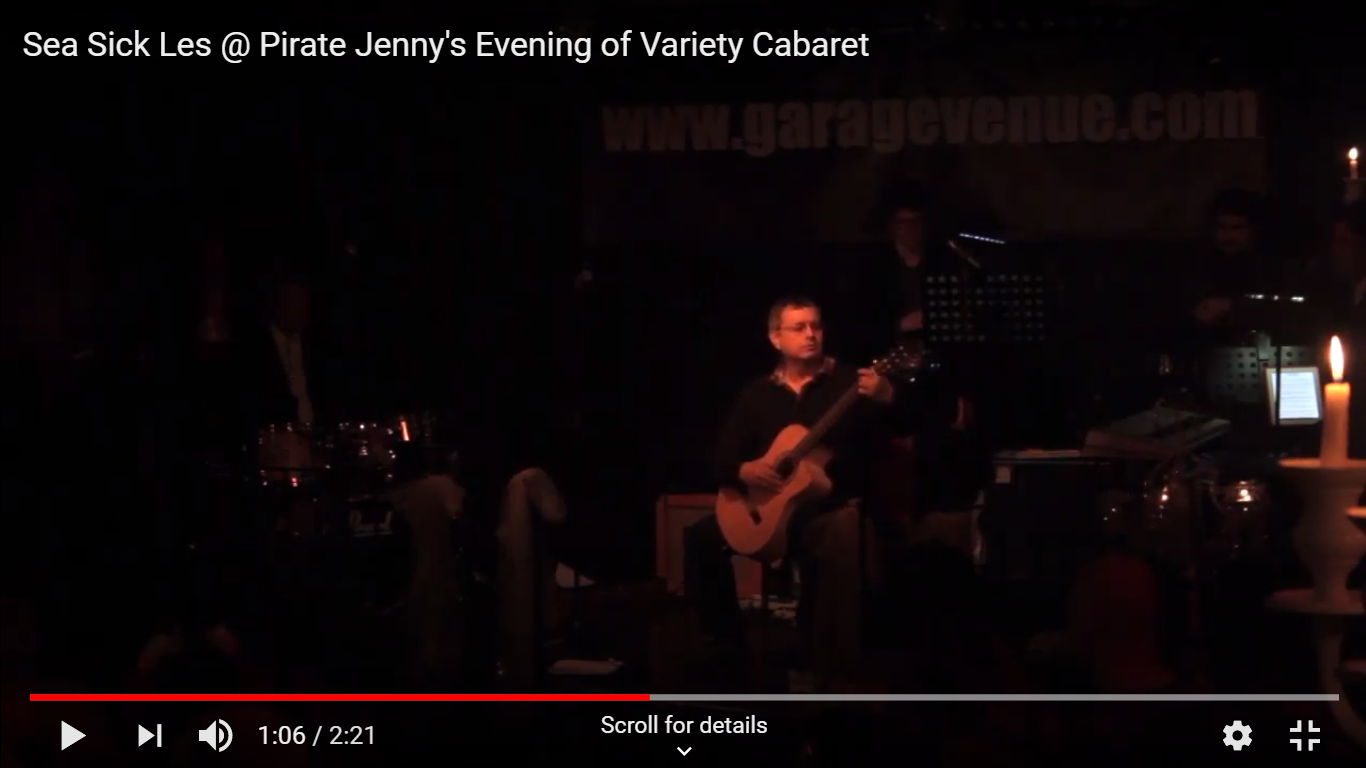 